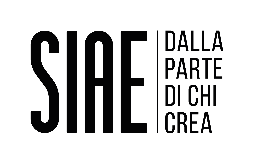 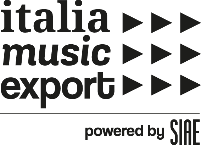 
Call Artisti 2020— Domanda di partecipazione
          Da compilare e sottoscrivere da parte del Soggetto Proponente1. ANAGRAFICA 
Compilare solo una delle due seguenti opzioni:
a) IL SOGGETTO PROPONENTE SVOLGE ATTIVITÀ NEL SETTORE MUSICALE 
(management, booking, ufficio stampa, organizzazione di eventi, produzione, edizione o distribuzione discografica) 
Denominazione __________________________ 
Data di costituzione __________________________ Forma giuridica __________________________
Sede legale __________________________  Via/Piazza __________________________    
Comune __________________________    CAP ________________ 
Codice fiscale/P.IVA __________________________  
Tel. __________________________  Email __________________________
Sito web __________________________ Social network __________________________
Rappresentante legale: Nome ______________ Cognome __________________________
b) IL SOGGETTO PROPONENTE È LO STESSO ARTISTA  
(In caso di band, il gruppo può designare uno dei propri membri come soggetto proponente, che rispetti le norme di cui al punto 3 della Call Artisti 2020 e ogni altra norma applicabile e presente all’interno del regolamento della Call Artisti 2020)

Nome __________________________
Cognome __________________________
Ruolo __________________________
Nazionalità __________________________
Residente in __________________________   Via/Piazza n. _______ CAP ________________ 
Codice fiscale __________________________
Email __________________________  Tel __________________________
2. CURRICULUM DEL SOGGETTO PROPONENTE 

PRESENTAZIONE DEL SOGGETTO PROPONENTE
(non applicabile se il soggetto proponente è lo stesso artista)
________________________________________________________________________________________________________________________________________________________________________________________________________________________________________________________________________________________________________________________________________________________________________________________________________________________________________________________________________________________________ARTISTI ITALIANI RAPPRESENTATI (se applicabile)
(non applicabile se il soggetto proponente è lo stesso artista)________________________________________________________________________________________________________________________________________________________________________________________________________________________________________________
TOUR ORGANIZZATI O PROMOSSI NEGLI ANNI 2019-2020 (se applicabile)
(non applicabile se il soggetto proponente è lo stesso artista)Artista ___________________ Anno ________ Numero date realizzate ___________ 
Paesi in cui si sono svolti i concerti __________________________Artista ___________________ Anno ________ Numero date realizzate ___________ 
Paesi in cui si sono svolti i concerti __________________________Artista ___________________ Anno ________ Numero date realizzate ___________ 
Paesi in cui si sono svolti i concerti __________________________
PRODUZIONI DISCOGRAFICHE PRODOTTE/EDITE NEGLI ANNI 2019-2020 (se applicabile) 
(non applicabile se il soggetto proponente è lo stesso artista)Artista ___________________ Titolo ___________________ Anno _______ 
Etichetta/Editore __________________ 
Paesi di pubblicazione _________________________ Artista ___________________ Titolo ___________________ Anno _______ 
Etichetta/Editore __________________ 
Paesi di pubblicazione _________________________ Artista ___________________ Titolo ___________________ Anno _______ 
Etichetta/Editore __________________ 
Paesi di pubblicazione _________________________ EVENTUALI ACCORDI CON SOGGETTI TERZI (ITALIANI O STRANIERI) 
(Indicare eventuali collaborazioni in atto connesse ai concerti all’estero oggetto della domanda di partecipazione)
Denominazione ___________________ Sito web_______________________ Nazionalità (sede legale) ________________________________ Attività svolte dall’organizzazione (es. agenzia di booking, ufficio stampa, altro)
__________________________________________________________________________Modalità di collaborazione nell’ambito del progetto 
__________________________________________________________________________

Denominazione ___________________ Sito web_______________________ Nazionalità (sede legale) ________________________________ Attività svolte dall’organizzazione (es. agenzia di booking, ufficio stampa, altro)
__________________________________________________________________________Modalità di collaborazione nell’ambito del progetto 
__________________________________________________________________________3.  CURRICULUM DELL’ARTISTA/BAND


NOME ARTISTA/BAND __________________________
NUMERO POSIZIONE SIAE DELL’ARTISTA/BAND __________________________
ANAGRAFICA ARTISTA/BAND 
(compilare tante righe quanti sono i musicisti che si esibiranno durante i concerti) 
Nome __________________________ Cognome __________________________Ruolo _________________________________________________ Nome __________________________ Cognome __________________________Ruolo _________________________________________________ Nome __________________________ Cognome __________________________Ruolo _________________________________________________ Nome __________________________ Cognome __________________________Ruolo _________________________________________________ Nome __________________________ Cognome __________________________Ruolo _________________________________________________ BIOGRAFIA ARTISTA/BAND(si prega di fare attenzione a non inserire dati personali particolari idonei a rivelare l’orientamento politico, religioso, sessuale degli interessati)
________________________________________________________________________________________________________________________________________________________________________________________________________________________________________________________________________________________________________________________________________________________________________________________________________________________________________________________________________________________________DISCOGRAFIA DELL’ARTISTA/BAND 
(compilare tante righe quanti sono gli album o ep pubblicati dall’artista/band, se esistenti) 
Titolo ______________________ Anno di pubblicazione _______ 
Etichetta/Editore __________________ Paesi di pubblicazione _________________________ Titolo ______________________ Anno di pubblicazione _______ 
Etichetta/Editore __________________ Paesi di pubblicazione _________________________ Titolo ______________________ Anno di pubblicazione _______ 
Etichetta/Editore  __________________ Paesi di pubblicazione _________________________ SITO WEB DELL’ARTISTA/BAND __________________________SOCIAL NETWORK DELL’ARTISTA/BAND __________________________

URL SPOTIFY/BANDCAMP/SOUNDCLOUD/YOUTUBE (indicare max due account)
________________________________________________________________________________
________________________________________________________________________________
MANAGEMENT DELL’ARTISTA/BAND 
Italia _____________________ Estero _______________________
AGENZIA BOOKING DELL’ARTISTA/BAND 
Italia __________________Estero ______________________ 
UFFICIO STAMPA DELL’ARTISTA/BAND 
Italia ____________________ Estero _____________________
ETICHETTA DELL’ARTISTA/BAND 
Italia _________________________    Estero _____________________ 
CONCERTI NEL PERIODO 2018–2020 (n.) Italia _______ Estero _______4. PROGETTO DELLE ATTIVITÀ
NUMERO TOTALE DATE PROGRAMMATE     _____

ELENCO DATE PROGRAMMATE 
(Aggiungere altri campi se le date sono più di 10) 
Città  ______________________ Paese ______________________ Location _______________________ Data prevista ___________________ Promoter locale _______________________________________ Città  ______________________ Paese ______________________ Location _______________________ Data prevista ___________________ Promoter locale _______________________________________ Città  ______________________ Paese ______________________ Location _______________________ Data prevista ___________________ Promoter locale _______________________________________ Città  ______________________ Paese ______________________ Location _______________________ Data prevista ___________________ Promoter locale _______________________________________ Città  ______________________ Paese ______________________ Location _______________________ Data prevista ___________________ Promoter locale _______________________________________ Città  ______________________ Paese ______________________ Location _______________________ Data prevista ___________________ Promoter locale _______________________________________ Città  ______________________ Paese ______________________ Location _______________________ Data prevista ___________________ Promoter locale _______________________________________ Città  ______________________ Paese ______________________ Location _______________________ Data prevista ___________________ Promoter locale _______________________________________ Città  ______________________ Paese ______________________ Location _______________________ Data prevista ___________________ Promoter locale _______________________________________ Città  ______________________ Paese ______________________ Location _______________________ Data prevista ___________________ Promoter locale _______________________________________ 

L’ARTISTA / BAND SARÀ ACCOMPAGNATO DA UNA FIGURA TECNICA DI SUPPORTO? 
(manager, label manager, agente booking, addetto stampa, tour manager o tecnico del suono) 		SI / NO 
MEZZO/I DI TRASPORTO CHE SARANNO UTILIZZATI ______________________


REPERTORIO CHE VERRÀ ESEGUITO 
(Indicare i titoli delle canzoni e i relativi codici ISWC)
________________________________________________________________________________________________________________________________________________________________________________________________________________________________________________________________________________________________________________________________________________________________________________________________________________________________________________________________________________________________________________________________________________________________________________

OBIETTIVI DEI CONCERTI E RISULTATI PREVISTI
(Descrivere i risultati che si intendono raggiungere attraverso i concerti all’estero. Considerando la carriera pregressa e futura dell’artista all’estero, quali sono gli obiettivi concreti in termini di promozione, accrescimento del pubblico, contatti e nuove collaborazioni? Motivare la scelta.)
________________________________________________________________________________________________________________________________________________________________________________________________________________________________________________________________________________________________________________________________________________________________________________________________________________________________________________________________________________________________________________________________________________________________________________________________________________________________________________________________________________________________________________________________________________________________________________________________________________________________________________________________________________________________________________________________________________________________________________________________________________________________________________________________________________________________________________________________________________________________________________________________________________________________________________________________________________________________________________________________________________________________________________________________________________
________________________________________________________________________________________________________________________________________________________________________________________________________________________________________________________________________________________________________________________________________________________________________________________________________________________________________________________________________________________________________________________________________________________________________________
________________________________________________________________________________________________________________________________________________________________________________________________________________________________________________
5. PROGETTO DI COMUNICAZIONE E PROMOZIONEtipologia dei mezzi di comunicazione e promozione che si intendono adottare e RELATIVA pianificazione 
________________________________________________________________________________________________________________________________________________________________
________________________________________________________________________________________________________________________________________________________________________________________________________________________________________________________________________________________________________________________________________________________________________________________________________________
Ufficio stampa a supporto dei concerti 
________________________________________________________________________________________________________________________________________________________________________________________________________________________________________________________________________________________________________________________________
Web marketing, social media marketing e relativa pianificazione 
________________________________________________________________________________________________________________________________________________________________________________________________________________________________________________________________________________________________________________________________
ALTRO Materiale promozionale (specificare formati) e relativo piano di distribuzione 
________________________________________________________________________________________________________________________________________________________________________________________________________________________________________________________________________________________________________________________________________________________________________________________________________________



NOTA BENE: A pena di esclusione, l’artista beneficiario dovrà includere il logo Italia Music Export-SIAE su tutto il materiale prodotto per il progetto finanziato con questo bando, e menzionare Italia Music Export e SIAE nei post che verranno pubblicati sui social network a riguardo dei concerti oggetto di contributo. Nel caso di tour già in corso o conclusi prima della pubblicazione delle graduatorie, sarà sufficiente menzionare SIAE e Italia Music Export nei post che verranno pubblicati sui social network a riguardo delle date oggetto di rimborso. Il mancato rispetto di questa condizione può portare all’annullamento di una parte o della totalità del contributo.6. BUDGET DEL PROGETTO

SPESE LOGISTICHE 
A1. Biglietti trasporto (aerei, treni, bus, traghetti, navi) 		€ ___
A2. Affitto di auto o car sharing, furgone o pulmino 	            € ___A3. Affitto di strumenti musicali in loco				€ ___
A4. Rifornimento 						            € ___
A5. Parcheggio e pedaggio autostradale 			            € ___
                                  
                                     TOTALE SPESE LOGISTICHE 			€ ___

__________________________________________________________________________SPESE DI ALLOGGIO (hotel, ostello, b&b, airbnb, campeggio) 
B1. Numero persone                                                                          ___
B2. Numero notti	                                                                        ___ 
                                                 TOTALE SPESE DI ALLOGGIO	            € ___

           ________________________________________________________________________________SPESE DI VITTO
C1. Numero persone                                                                          ___C2. Numero giorni                                                                              ___


                                       TOTALE SPESE DI VITTO		          € ___

__________________________________________________________________________SPESE PROMOZIONALI

D1. Compenso per ufficio stampa				           € ___
D2. Acquisto spazi pubblicitari				           € ___
D3. Web e social media marketing			                       € ___
D4. Materiali promozionali (manifesti, volantini, etc)	           € ___
D5. Merchandising					                       € ___ 


                                    TOTALE SPESE PROMOZIONALI	          € ___

__________________________________________________________________________
    E.  SPESE DOGANALI     E1. Carnet A.T.A.                                                                               € ___
     E2. Visto     							         		€ ___
     E3. Compenso agenzia legale				        		€ ___	
     
     
                               TOTALE SPESE DOGANALI		                     € ___	     
    _____________________________________________________________________________
    TOTALE SPESE AMMISIBILI (A+B+C+D+E)          € ___
CRITERI DELLA FORMULAZIONE DEL BUDGET E ULTERIORI DETTAGLI
________________________________________________________________________________________________________________________________________________________________________________________________________________________________________________________________________________________________________________________________________________________________________________________________________________________________________________________________________________________________________________________________________________________________________________________________________________________________________________________________________________________________________________________________________________Il Soggetto Proponente richiede un contributo a valere sulla Call Artisti 2020 di
EURO ________,00
2 Nota Bene: In coerenza con quanto previsto all’art. 2 della Call Artisti 2020, per ciascun progetto presentato si potrà richiedere un contributo massimo di 7.000€. La congruità e il dimensionamento del budget proposto rispetto alle attività previste dalla proposta progettuale rientrano tra gli elementi oggetto di valutazione. Il contributo di SIAE è da intendersi come un’erogazione a fondo perduto.A tal fine, consapevole del fatto che, in caso di dichiarazioni mendaci, saranno applicate nei suoi riguardi ai sensi degli artt. 47 e 76 del DPR 445/2000 e s.m.i. le sanzioni previste dal Codice penale e dalle leggi speciali in materia di falsità negli atti,
DICHIARA
che il soggetto proponente corrisponde all’artista beneficiario o ad un soggetto che svolge attività nel settore musicale (management; booking; ufficio stampa; organizzazione di eventi; produzione discografica; edizione discografica; distribuzione discografica) titolare di P.IVA e corrispondente Codice Ateco, che rispetti la normativa in materia di rapporti di lavoro e i Contratti Collettivi Nazionali di Lavoro nel settore vigenti nello stato di sede del soggetto;che il soggetto proponente è privo di qualsiasi causa di impedimento secondo quanto indicato al punto 13 della Call Artisti 2020;di rispettare le finalità, i contenuti e le modalità attuative descritti nel presente modulo e in tutti gli articoli della Call Artisti 2020;di essere consapevole che l’Italia Music Export e SIAE potranno richiedere la presentazione della documentazione probante il possesso dei requisiti e delle dichiarazioni rese con la presente;di essere consapevole che tutti i dati forniti nell’ambito della presente procedura verranno trattati nel rispetto del Regolamento (UE) 2016/679 recante il General Data Protection Regulation (GDPR) e del Dlgs 196/2003. Il soggetto proponente comunica a SIAE i dati personali dei soggetti i cui dati sono stati inseriti in forza di espresso mandato che il proponente stesso dichiara di aver ricevuto dai partecipanti e dallo staff ai quali dichiara, altresì, di aver previamente somministrato l’informativa ex articolo 14 del GDPR sul trattamento dei dati personali operato da SIAE allegata al presente bando. Il soggetto proponente è tenuto/a a mantenere riservati i dati e le informazioni personali, su qualsiasi supporto contenuti e con qualsiasi modalità raccolti, acquisiti o trattati nella realizzazione della partecipazione alla Call Artisti 2020, salvi quelli costituenti informazioni pubbliche o di pubblico dominio, ovvero pubblicamente conoscibili;di aver letto e compreso l’informativa ex articolo 13 GDPR sul trattamento dei Dati Personali, svolto da SIAE, in qualità di Titolare del trattamento dei dati, allegata al presente bando e pubblicata anche sul sito www.italiamusicexport.com. In relazione ai predetti trattamenti dei Dati Personali ed alle relative finalità, il/la proponente dichiara di essere consapevole che in caso di mancato/parziale/inesatto conferimento dei dati personali non potrà partecipare al Call Artisti 2020. Inoltre il/la proponente dichiara di essere stata informato/a che potrà esercitare i diritti di cui agli artt. 15-22 GDPR scrivendo a SiaeUfficioDataProtection@siae.it  e potrà, in ogni caso, rivolgersi al Garante per la protezione dei dati personali.A tal fine,ALLEGACertificato di attribuzione della partita IVA comprensivo di codice Ateco (non applicabile in caso il soggetto proponente sia lo stesso artista). Visura camerale in corso di validità per i soggetti iscritti al Registro delle Imprese oppure Atto Costitutivo e Statuto dell’organizzazione attestante lo svolgimento di attività nel settore musicale così come indicato al punto 3 della Call Artisti 2020 (non applicabile in caso il soggetto proponente sia lo stesso artista)Copia del documento d’identità in corso di validità del Rappresentante Legale del soggetto proponente o dello stesso artista in caso coincida con il soggetto proponenteLettera di incarico sottoscritta da entrambe le parti con la quale l’artista o band beneficiario incarica il soggetto proponente della partecipazione al presente bando (la lettera d’incarico è applicabile anche in caso il soggetto proponente sia un membro del gruppo)Prova dell’effettiva conferma dei concerti per i quali si richiede il contributo (vedi punto 7 della Call Artisti 2020)  CONDIZIONI GENERALI, LIBERATORIA DI UTILIZZO E PRIVACYLa presente domanda di partecipazione non costituisce un’offerta al pubblico, né comporta per SIAE alcun obbligo o vincolo nei confronti dei partecipanti, né ancora assegna a questi ultimi alcun diritto a qualsivoglia prestazione o erogazione da parte di SIAE stessa. Del pari, SIAE si riserva la facoltà di interrompere o abbandonare in qualsiasi momento l’attività inerente alla presente Call Artisti 2020 secondo la propria piena discrezionalità, senza alcun vincolo o limitazione e senza che alcuna pretesa di indennizzo o rimborso possa derivarne da parte di alcuno dei partecipanti al presente bando. Ciascun partecipante alla procedura sopporterà pertanto le proprie spese – ivi incluse quelle riguardanti la formazione e presentazione dell’offerta – senza che SIAE possa essere responsabile in alcun modo delle dette spese. Con la partecipazione alla presente Call Artisti 2020, i soggetti beneficiari autorizzano SIAE e l’Italia Music Export a pubblicare sul proprio sito web una breve descrizione e/o i documenti presentati ai fini della partecipazione alla Call Artisti 2020 e/o a promuovere presso il pubblico i progetti presentati in altre forme e modi. I materiali presentati per la partecipazione alla presente Call Artisti 2020 potranno essere utilizzati da SIAE e dall’Italia Music Export nell’ambito delle proprie attività di comunicazione attraverso la pubblicazione di contenuti sul proprio sito web, sulle proprie piattaforme social e su altri canali di comunicazione a mezzo Internet, radio, stampa e televisione. Resta inteso che la liberatoria d’uso della domanda di partecipazione e/o dei documenti presentati ai fini della partecipazione alla presente Call Artisti 2020 viene concessa dai soggetti proponenti e dagli artisti beneficiari a titolo gratuito, senza alcuna limitazione di carattere territoriale o frequenza d’uso, per intero o in parte, singolarmente o unitamente ad altro materiale, ivi compresi, senza limitazione alcuna, testi, fotografie o immagini, in qualunque formato, su internet e su radio, stampa e televisione, per un periodo di tre (3) anni dalla proclamazione dei vincitori, al fine di consentire a SIAE e all’Italia Music Export di promuovere presso il pubblico le singole iniziative e diffondere i risultati della stessa Call Artisti 2020. Luogo e data 				     Firma del soggetto proponente incaricato dagli artisti__________________________	            __________________________________Call Artisti 2020— Lettera di incarico 
          Da compilare e sottoscrivere da parte dell’Artista BeneficiarioLuogo,DataIl/La sottoscritto/a  ______________________, in qualità di  ______________________ Del gruppo/artista  ______________________,(in caso di band, compilare la lettera aggiungendo le informazioni di tutti i componenti del gruppo)
Incarica/no con il presente documento
______________________  nato/a a  ______________________   il  ______________________
C.F. ______________________  residente in  ______________________ in qualità di (eliminare l’ipotesi che non interessa) 

-  ______________________  del gruppo/artista  ______________________
- rappresentante legale di  ______________________

di partecipare come proprio rappresentante al bando di concorso di SIAE denominato Call Artisti 2020.
Dichiaro/Dichiariamo di aver ricevuto dal proponente, nonché letto e compreso, l’informativa ex articolo 14 GDPR, allegata al bando e alla presente lettera d’incarico, sul trattamento dei Dati Personali svolto da SIAE, in qualità di Titolare del trattamento dei dati, dei dati personali forniti dal proponente delegato. In relazione ai predetti trattamenti dei Dati Personali ed alle relative finalità, il/i sottoscritto/i è/sono consapevole/i che in caso di mancato/parziale/inesatto conferimento dei dati personali non potrà/potranno partecipare al Call Artisti 2020. Inoltre il/i sottoscritto/i è/sono consapevole/i che potrà/anno esercitare i diritti di cui agli artt. 15-22 GDPR scrivendo a SiaeUfficioDataProtection@siae.it e potrà/potranno, in ogni caso, rivolgersi al Garante per la protezione dei dati personali.CONDIZIONI GENERALI, LIBERATORIA DI UTILIZZO E PRIVACYSono/siamo consapevole/i inoltre che la domanda di partecipazione alla Call Artisti 2020 non costituisce un’offerta al pubblico, né comporta per SIAE alcun obbligo o vincolo nei confronti dei partecipanti, né ancora assegna a questi ultimi alcun diritto a qualsivoglia prestazione o erogazione da parte di SIAE stessa. Del pari, SIAE si riserva la facoltà di interrompere o abbandonare in qualsiasi momento l’attività inerente alla presente Call Artisti 2020 secondo la propria piena discrezionalità, senza alcun vincolo o limitazione e senza che alcuna pretesa di indennizzo o rimborso possa derivarne da parte di alcuno dei partecipanti al presente bando. Ciascun partecipante alla procedura sopporterà pertanto le proprie spese – ivi incluse quelle riguardanti la formazione e presentazione dell’offerta – senza che SIAE possa essere responsabile in alcun modo delle dette spese. Con la partecipazione alla presente Call Artisti 2020, i soggetti proponenti e gli artisti beneficiari autorizzano SIAE e l’Italia Music Export a pubblicare sul proprio sito web una breve descrizione e/o i documenti presentati ai fini della partecipazione alla Call Artisti 2020 e/o a promuovere presso il pubblico i progetti presentati in altre forme e modi. I materiali presentati per la partecipazione alla presente Call Artisti 2020 potranno essere utilizzati da SIAE e dall’Italia Music Export nell’ambito delle proprie attività di comunicazione attraverso la pubblicazione di contenuti sul proprio sito web, sulle proprie piattaforme social e su altri canali di comunicazione a mezzo Internet, radio, stampa e televisione. Resta inteso che la liberatoria d’uso della domanda di partecipazione e/o dei documenti presentati ai fini della partecipazione alla presente Call Artisti 2020 viene concessa dai soggetti proponenti e artisti beneficiari a titolo gratuito, senza alcuna limitazione di carattere territoriale o frequenza d’uso, per intero o in parte, singolarmente o unitamente ad altro materiale, ivi compresi, senza limitazione alcuna, testi, fotografie o immagini, in qualunque formato, su internet e su radio, stampa e televisione, per un periodo di tre (3) anni dalla proclamazione dei vincitori, al fine di consentire a SIAE e all’Italia Music Export di promuovere presso il pubblico le singole iniziative e diffondere i risultati della stessa Call Artisti 2020. Il soggetto proponente nonché l’artista beneficiario del contributo sono tenuti a mantenere riservati i documenti, i dati e le informazioni, su qualsiasi supporto contenuti e con qualsiasi modalità raccolti, acquisiti o trattati nella realizzazione del progetto, salvi quelli costituenti informazioni pubbliche o di pubblico dominio, ovvero pubblicamente conoscibili.Firma artisti  
(in caso di band, è richiesta la firma di tutti i membri)____________________________________Firma del soggetto incaricato dagli artisti
____________________________________